Об утверждении состава Общественной комиссиипо вопросам подготовки и реализации муниципальной программы  «Формирование комфортной  городской среды на территории муниципального района Клявлинский Самарской области на 2018-2030 годы»В соответствии с Федеральным законом от 06.10.2003 N 131-ФЗ  «Об общих принципах организации местного самоуправления в Российской Федерации», Правилами предоставления и распределения субсидий из федерального бюджета бюджетам субъектов Российской Федерации на поддержку государственных программ субъектов Российской Федерации и муниципальных программ формирования современной городской среды, утвержденными постановлением Правительства Российской Федерации от 10.02.2017 N 169,  в соответствии с пунктом 4 перечня поручений Президента Российской Федерации от 15.02.2024 г № Пр-276:  1. Утвердить состав Общественной комиссии по вопросам подготовки и реализации муниципальной программы «Формирование комфортной городской среды на территории муниципального района Клявлинский Самарской области на 2018 - 2030 годы»: - Телегин А.В., заместитель Главы района по строительству и ЖКХ, председатель комиссии;  - Катаева О.П., руководитель МУ - Комитет по управлению муниципальным имуществом администрации муниципального района Клявлинский Самарской области, заместитель председателя комиссии;- Шамкина Н.В., ведущий специалист МАУ "МФЦ" муниципального района Клявлинский Самарской области, секретарь;- Фролова И.В. – начальник отдела архитектуры и градостроительства администрации муниципального района Клявлинский;- Шамкин Э.А. – начальник ОКС и ЖКХ МАУ «Многофункциональный центр предоставления государственных и муниципальных услуг» муниципального района Клявлинский Самарской области;- Князева Г.В. – начальник юридического отдела администрации муниципального района Клявлинский;- Тющанева Т.М. – заведующая спортивным отделом МАУ «Межпоселенческий центр культуры, молодежной политики и спорта» муниципального района Клявлинский;- Жук А.В., главный специалист Северного отдела жилищного надзора и лицензионного контроля Северо-Западного управления жилищного надзора (по согласованию); - Полякова В.А. – руководитель управления по муниципальному району Клявлинский ГКУ СО «ГУСЗН Северо-Восточного округа», Председатель Общественного Совета при администрации муниципального района Клявлинский (по согласованию); - Иванов Ю.Д. – Глава сельского поселения станция Клявлино муниципального района Клявлинский Самарской области (по согласованию);- Дудченко А.Н. – Председатель Клявлинской районной общественной организации Самарской областной организации общероссийской общественной организации «Всероссийское общество инвалидов», заместитель председателя Общественного Совета при администрации муниципального района Клявлинский - председатель комиссии по жилищному контролю (по согласованию);- Поляев С.А. – директор ООО УК «Клявлино» (по согласованию);- Вивчур С.В. – секретарь местного отделения Всероссийской политической партии «Единая Россия» муниципального района Клявлинский (по согласованию);- Шамкина Н.А. – директор Клявлинской районной библиотеки МАУ «Межпоселенческий центр культуры, молодежной политики и спорта», представитель регионального отделения Общероссийского общественного движения «Народный фронт «За Россию» в Самарской области (по согласованию).2. Утвердить прилагаемое Положение об Общественной комиссии по вопросам подготовки и реализации муниципальной программы «Формирование комфортной  городской среды на территории муниципального района Клявлинский Самарской области на 2018-2030 годы».3. Признать утратившими силу распоряжения администрации муниципального района Клявлинский Самарской области: - от 17.10.2017 г. № 139 «Об утверждении Положения  об Общественной комиссии по вопросам подготовки и реализации муниципальной программы «Формирование комфортной  городской среды на территории муниципального района Клявлинский Самарской области на 2018-2024 гг.»»;- от 17.10.2017 г. № 140 «Об утверждении состава Общественной комиссии по вопросам подготовки и реализации муниципальной программы «Формирование комфортной  городской среды на территории  муниципального района Клявлинский Самарской области на 2018-2024 годы»».4. Опубликовать настоящее распоряжение в газете «Вести муниципального района Клявлинский Самарской области» и разместить на официальном сайте администрации муниципального района Клявлинский Самарской области в сети «Интернет».5. Контроль за выполнением настоящего распоряжения возложить на заместителя Главы района по строительству и ЖКХ Телегина А.В. Телегин А.В.  Утверждено распоряжением администрации муниципального района КлявлинскийСамарской области от  29.05.2024 г. № 87/1  ПОЛОЖЕНИЕоб Общественной комиссии по вопросам подготовки и реализации муниципальной программы «Формирование комфортной городской среды на территории муниципального района Клявлинский Самарской области на 2018-2030 годы»                                                        1. Общие положения        1.1 Положение об Общественной комиссии по вопросам подготовки и реализации муниципальной программы  «Формирование комфортной среды на территории муниципального района Клявлинский Самарской области на 2018-2030 годы» (далее – Положение) разработано в соответствии со  ст. 33 Федерального закона от 06.10.2003 №131-ФЗ «Об общих принципах организации местного самоуправления в Российской Федерации», Правилами предоставления и распределения субсидий из федерального бюджета бюджетам субъектов Российской Федерации на поддержку государственных программ субъектов Российской Федерации и муниципальных программ формирования современной городской среды, утвержденными постановлением Правительства Российской Федерации от 10.02.2017 № 169, Соглашениями между Администрацией муниципального района Клявлинский Самарской области и сельскими поселениями муниципального района Клявлинский Самарской области о передаче осуществления части  своих полномочий по решению вопросов местного значения  сельских поселений и устанавливает  порядок формирования, полномочия, формы работы и виды принимаемых решений Общественной комиссии по вопросам подготовки и реализации муниципальной программы  «Формирование комфортной городской среды на территории муниципального района Клявлинский Самарской области на 2018-2030 годы»  (далее - Общественная комиссия).1.2. Основной задачей деятельности Общественной комиссии является выдвижение и поддержка значимых гражданских инициатив, направленных на реализацию на территории муниципального района Клявлинский Самарской области приоритетного проекта «Формирование современной городской среды».1.3. Общественная комиссия создается в целях привлечения граждан, общественных объединений и некоммерческих организаций к общественному обсуждению вопросов, касающихся подготовки и реализации муниципальной программы «Формирование комфортной  городской среды на территории муниципального района Клявлинский Самарской области на 2018-2030 годы», а также осуществления контроля и координации реализации муниципальной программы. 1.4. Общественная комиссия в своей деятельности руководствуется Конституцией Российской Федерации, федеральными законами, законами Самарской области, методическими рекомендациями, утвержденными Министерством строительства и жилищно-коммунального хозяйства Российской Федерации, нормативно-правовыми актами РФ и Самарской области, муниципальными правовыми актами муниципального района Клявлинский Самарской области и настоящим Положением. 2. Полномочия общественной комиссии     2.1.В целях осуществления поставленных задач Общественная комиссия:	1) осуществляет сбор и оценку предложений заинтересованных лиц по благоустройству дворовых территорий, наиболее посещаемых территорий общего пользования для включения объектов благоустройства в проект муниципальной программы «Формирование комфортной городской среды   на территории муниципального района Клявлинский Самарской области на 2018-2030 годы» (далее – муниципальная программа);2) организует общественное обсуждение проекта муниципальной программы;3) оценивает объем поступивших и одобренных предложений и при необходимости, предпринимает дополнительные действия по инициированию предложений собственников помещений в многоквартирных домах по подготовке и принятию соответствующих решений; 4) рассматривает обращения граждан, общественных организаций по вопросам разработки и реализации муниципальной программы;5) принимает решения о включении  объектов комплексного благоустройства в муниципальную программу;6) осуществляет контроль за реализацией муниципальной программы после ее утверждения;7) заслушивает на своих заседаниях информацию предприятий, организаций, Администрацию  муниципального района Клявлинский Самарской области по вопросам реализации муниципальной программы;8) вносит предложения по эффективности реализации муниципальных программ и взаимодействию с общественностью.                          3. Состав общественной комиссии3.1. Персональный и количественный состав Общественной комиссии формируется распоряжением Главы муниципального района Клявлинский Самарской области в порядке, установленном настоящим Положением. 3.2. В состав общественной комиссии входят представители:Органов местного самоуправления муниципального района Клявлинский Самарской области, Общественного Совета при Главе муниципального района Клявлинский по взаимодействию с некоммерческими организациями и СМИ по обеспечению развития общественного контроля за деятельностью организаций, оказывающих услуги населению в сфере ЖКХ; органов местного самоуправления сельских поселений муниципального района Клявлинский Самарской области;политических партий, общественных организаций и иных негосударственных некоммерческих организаций.В состав Общественной комиссии вправе входить граждане с активной жизненной позицией, пользующиеся авторитетом и уважением среди жителей муниципального района Клявлинский.4. Формирования и деятельность Общественной комиссии       4.1.Формирование и деятельность Общественной комиссии основывается на принципах добровольности, коллегиальности, открытости и гласности.       4.2. Персональный состав Общественной  комиссии формируется по результатам рассмотрения предложений жителей муниципального образования, органов местного самоуправления, предприятий, организаций и учреждений, политических партий, общественных организаций и иных негосударственных некоммерческих организаций о включении их представителей в состав Общественной комиссии.      4.3. В целях формирования состава Общественной комиссии на официальном сайте Администрации муниципального района Клявлинский  в сети Интернет размещается уведомление о начале процедуры формирования состава Общественной комиссии с указанием срока подачи предложений.        4.4. Общественная комиссия осуществляет свою деятельность в режиме заседаний.       4.5. В состав Общественной комиссии входят председатель комиссии, заместитель председателя комиссии, секретарь комиссии и члены комиссии.       4.6. В случае отсутствия председателя руководство Общественной комиссии осуществляет заместитель председателя Общественной комиссии.       4.7. Решения Общественной комиссии по обсуждаемым вопросам принимаются простым большинством голосов из числа присутствующих членов, но представляющих не менее 2/3 от общего числа членов Общественной комиссии.        4.8. При решении вопросов на заседании Общественной комиссии каждый член обладает одним голосом.        4.9. Члены Общественной комиссии осуществляют свою деятельность лично и не вправе делегировать свои полномочия другим лицам.        4.10. Решение Общественной комиссии оформляется протоколом, который подписывается председателем, а в случае отсутствия председателя - председательствующим на заседании заместителем председателя и секретарем Общественной комиссии. Протокол заседания Комиссии ведет секретарь Комиссии. Протокол заседания Комиссии составляется в двух экземплярах, один из которых остается в Комиссии.       4.11. Информация о решениях Общественной комиссии размещается в средствах массовой информации и на официальном сайте администрации муниципального района Клявлинский Самарской области в сети «Интернет» в течение трех рабочих дней после проведения заседания.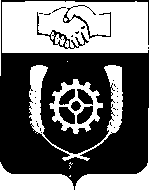      РОССИЙСКАЯ ФЕДЕРАЦИЯ                                    АДМИНИСТРАЦИЯ  МУНИЦИПАЛЬНОГО РАЙОНА                КЛЯВЛИНСКИЙ                Самарской областиРАСПОРЯЖЕНИЕ       29.05.2024 г. № 87/1Глава муниципального района КлявлинскийСамарской области                                               П.Н.Климашов 